Здравствуйте, уважаемые студенты!Мы продолжаем дистанционное обучение.Ниже, Вы увидите лекционное занятие и задание, по предмету История Выполненное задание, Вы направляете на почту dashke87@mail.ruв срок 13.04.2020 годаВ названии документа пишете фамилию и имя.В теме сообщения прописываете Фамилию и группуПо всем возникающим вопросам отвечу по почте.С уважением преподаватель Смирнова Дарья Дмитриевна!Тема: Послевоенное восстановление стран Западной ЕвропыЭкономические и политические результаты второй мировой войны для западноевропейских странВторая мировая война принесла человечеству огромные материальные и людские потери. Коренным образом изменилось соотношение сил в капиталистическом мире. Германия, Италия и Япония потерпели поражение в войне. Экономически ослабела и потеряла былое значение Франция. Значительно ухудшилось положение Великобритании. В результате войны ее позиции были подорваны. США, наоборот, обогатились на военных поставках. Они превратились в самую сильную капиталистическую державу.После окончания второй мировой войны перед странами Западной Европы встала основная проблема восстановления разрушенной в ходе войны экономики. В 1945 г. ВНП Италии находился на уровне 1909 г., Германии - 1908 г., Франции -1891 г., Австрии - 1886 г. В отличие от стран Западной Европы, доля США в мировом валовом продукте достигла 45%, а их превосходство в научно-технологической сфере было настолько велико, что не поддавалось оценке.Европа после войны не только оказалась в тяжелом экономическом положении, но и в состоянии духовного кризиса. Нацистское господство в Германии в течение 12-ти лет привело к тому, что страна являлась поверженным агрессором и обвиненным в невиданных ранее преступлениях против человечности (геноциде). Территория Германии была разделена. В Испании, Португалии и Греции сохранились полуфашистские режимы. Во Франции часть политических кругов надолго запятнала себя сотрудничеством с нацистами. Европа в первое послевоенное десятилетие перестала быть активным субъектом международных отношений.Важную роль в решении основной проблемы - восстановлении экономики ведущих западно-европейских стран - сыграло то, что, освободившись от одиозных тоталитарных режимов, этим странам при поддержке США удалось разработать правильную стратегию экономического развития. Был взят курс на соединение развитого человеческого капитала с достижениями мировой культуры и научно-технического прогресса, а также создание и развитие «государства благосостояния».Началось беспрецедентное ускорение НТП, создание новых сфер производства, масштабное развитие науки и превращение ее в непосредственную производительную силу. Уже в конце 40-х-начале 50-х годов в Западной Европе прокатилась первая волна НТП. Она позволила восстановить на новой качественной основе экономическую инфраструктуру. Быстро развивались наукоемкие производства.5 июня 1947 г. государственный секретарь США Маршалл предложил план «помощи» разоренной Европе. Страны Западной Европы (Австрия, Англия, Бельгия, Голландия, Греция, Дания, Исландия, Италия, Люксембург, Норвегия, Португалия, Швейцария, Швеция, Турция, Франция, Эйре) приняли план помощи. В 1948 г. к нему присоединилась и Западная Германия.Действие «плана Маршалла» продолжалось с 1948 по 1952 г. и было направлено не только на помощь пострадавшей в войне Западной Европе, но прежде всего на укрепление экономических и политических позиций США в важнейшем стратегическом и геополитическом регионе планеты. Наряду с военно-политическим альянсом НАТО, созданным в 1949 г., «план Маршалла» способствовал укреплению союза Западных стран в борьбе против СССР и коммунистического движения.Уже в конце второй мировой войны в развитых капиталистических государствах начался подъем рабочего движения, усилилось влияние коммунистических партий, активизировались другие демократические движения. Наибольших успехов добился пролетариат Франции и Италии, где были созданы мощные профсоюзные объединения трудящихся (Всеобщая конфедерация Труда во Франции и Всеобщая итальянская конфедерация труда). Рабочий класс этих стран уже в условиях фашистской оккупации выступал в роли активной силы единого Национального фронта, что способствовало сплочению патриотических элементов всех слоев населения в борьбе с фашизмом.Активное участие в борьбе с фашизмом принимали коммунисты западно-европейских стран. Борьба за свободу и независимость своих стран привела к укреплению авторитета и влияния коммунистических партий среди широких масс населения. В 1945 г. Коммунистическая партия Франции стала самой крупной и влиятельной партией в стране. В ее рядах насчитывалось около 700 тыс. членов. В массовую марксистско-ленинскую партию превратилась Коммунистическая партия Италии. В 1945 г. в ее рядах насчитывалось до 1700 тыс. членов, и она пользовалась огромным доверием широких слоев трудящихся.Под руководством коммунистических партий трудящиеся Франции, Италии вели борьбу за демократизацию, за восстановление экономики в интересах трудящихся, за улучшение социального положения населения. Важное место в борьбе коммунистов занимали вопросы укрепления сотрудничества с Советским Союзом и другими демократическими странами в целях обеспечения мира и безопасности во всем мире.К концу второй мировой войны и в первые послевоенные годы коммунистические партии входили в правительства 12 капиталистических стран: Италии, Франции, Австрии, Финляндии, Норвегии и др.Укрепилось влияние лейбористской партии в Англии, которая обнародовала программу «демократического социализма». Наращивала свое влияние в широких слоях трудящихся и Французская социалистическая партия. Продолжали или возобновили свою деятельность социалистические и социал-демократические партии и организации в других странах. К началу 50-х годов они насчитывали около 10 млн. членов. За социалистические и социал-демократические партии Западной Европы голосовали в 1945 - 1947 г. около 35 млн. избирателей.Рост политической активности и сознательности трудящихся, укрепление единства рабочего класса создавали возможности и открывали новые перспективы для усиления борьбы всех демократических сил за мир, демократию и прогресс.В первые послевоенные годы зародилось и получило широкое распространение движение за мир. Движение сторонников мира охватило все континенты. Состоялся ряд Всемирных конгрессов мира (1949, 1950, 1952 годы), на которых принимались Манифесты в защиту мира, намечались программы конкретных требований в защиту мира, выдвигались требования запрещения пропаганды войны в законодательном порядке, прекращения войн в Корее, Индокитае, Малайе.Важную роль в борьбе за мир и международную безопасность должна была сыграть Организация Объединенных Наций (ООН). Она начала свою работу в январе 1946 г. Уже на первых четырех сессиях Генеральной Ассамблеи ООН (с 1946 по 1949 г. включительно) СССР внес важные предложения о запрещении производства и применения атомного оружия с учреждением в рамках Совета Безопасности международной комиссии по контролю над предприятиями, производящими расщепляющие материалы; о всеобщем сокращении вооружений и безотлагательном запрещении производства и использования атомного оружия; о запрещении пропаганды войны и о привлечении к уголовной ответственности лиц, ведущих такую пропаганду; о сокращении государствами - постоянными членами Совета Безопасности в течение одного года своих вооруженных сил на одну треть; о заключении пятью великими державами - Великобританией, Китаем, СССР, США и Францией - Пакта мира. Эти и другие предложения сыграли важную роль в укреплении и расширении антивоенного и других демократических движений на планете.В первые послевоенные годы в ряде ведущих стран Западной Европы были приняты новые конституции (Франция -1946 г., Италия - 1947 г., ФРГ - 1949 г.). Все они носили демократический характер и закрепляли основные политические, экономические и социальные достижения в формировании основных механизмов «государства благосостояния».С конца 40-х до 60-х годов в странах Запада сформировалось своеобразное согласие между умеренными консерваторами, либералами и социал-демократами относительно принципов государственного вмешательства. В целом в этот период социальный реформизм и кейнсианские принципы государственного вмешательства достигли своего апогея.Государство оказывало активную помощь развитию систем здравоохранения, образования, науки. Предусматривалось обеспечить равные стартовые возможности всем гражданам путем предоставления социальных гарантий тому, кто в этом нуждался. Постоянно шло развитие важнейших социальных услуг, к которым относились система семейных пособий на детей, бесплатное образование, пенсионное обеспечение, пособие по безработице и т.д.Возрастающая роль государства в решении многих экономических и социальных проблем в первые послевоенные годы способствовала не только решению ключевых проблемобщества, но и достижению определенной социально-экономической и политической стабильности.Глубокие качественные изменения в структуре экономики привели к изменению социальной структуры общества. Быстрый прогресс науки и техники оказал огромное влияние на человеческие факторы производства. Это повлекло значительный рост общеобразовательного и профессионального уровня трудовых ресурсов, изменения характера и содержания труда, быстрого количественного роста научно-технических работников и инженерного персонала.Великобритания в 50 - 90-е годыВеликобритания вышла из войны с подорванными экономическими и политическими позициями. Значительная часть торгового флота была потеряна, ослабли позиции метрополии в колониях и доминионах. В 1946 г. выпуск промышленной продукции составил 90% от уровня 1937 г. Постепенно усиливалась ее зависимость от США.На первых послевоенных выборах избиратели отдали предпочтение лейбористам, программа которых предусматривала широкие социальные преобразования.Проводя в жизнь свою программу, правительство К.Эттли национализировало ряд отраслей промышленности - угольную, газовую, сталелитейную, электроэнергетическую, железные дороги, средства связи, транспорт. Владельцам была выплачена крупная компенсация. Была повышена зарплата, введены пособия по безработице, улучшена система социального страхования, введено бесплатное медицинское обслуживание. Проводя активную социальную политику, лейбористская партия видела в этом шаг на пути к социалистической Великобритании.Однако реформы лейбористов не дали быстрых экономических результатов. В стране сохранялась карточная система, выросли налоги. Тяжелым оставалось финансовое положение страны. Англия пережила несколько финансовых кризисов. В условиях экономических и финансовых трудностей Англия приняла участие в «плане Маршалла». В 1949 г. Великобритания стала членом НАТО. На очередных парламентских выборах (1950 г.) лейбористы получили столь незначительное большинство, что их правительство было не в состоянии управлять страной. Поэтому на внеочередных выборах 1951 г. победу одержали консерваторы. Премьер-министром вновь стал Уинстон Черчилль.Сделав серьезные выводы из своего поражения в 1945 г., они не посягнули на систему социального обеспечения и медицинского обслуживания. Были денационализированы только сталелитейная промышленность и транспорт.Консерваторы правили в Англии 13 лет. Результатом их поиска выхода из экономических трудностей была денационализация ряда отраслей хозяйства, сокращение импорта, уменьшение расходов на здравоохранение, народное образование, жилищное строительство, социальное страхование. К середине 50-х годов экономическое положение страны несколько улучшилось. Однако устойчивых темпов развития экономики добиться не удалось. Спады производства происходили в 1956, 1958, 1961-1962 г. Нестабильность экономического развития, сокращение расходов на социальные нужды не могли не отразиться на жизненном уровне трудящихся.Традиционным оставался только внешнеполитический курс. Усиливались союзнические отношения с США. Англия стала членом СЕАТО и Багдадского пакта. В 1956 г. Англия вместе с Францией и Израилем участвовала в войне против Египта, противилась дальнейшей деколонизации. В Западной Европе Англия пыталась повысить свою роль. Потерпев неудачу со вступлением в ЕЭС, консерваторы создали в 1958 г. Европейскую ассоциацию свободной торговли (ЕАСТ). После этого улучшились отношения с Советским Союзом.В конце тринадцатилетнего правления консерваторов обозначились новые экономические проблемы и трудности. Разразился политический скандал, вызванный сомнительными связями военного министра.На очередных парламентских выборах в октябре 1964 г. консервативная партия потерпела поражение. Лейбористское правительство возглавил Г.Вильсон. Лейбористы вновь национализировали сталелитейную промышленность, удовлетворили некоторые требования трудящихся. Были повышены пенсии на 20%, ограничивались права домовладельцев произвольно повышать квартплату. Несколько позже правительство взяло курс на сдерживание роста заработной платы и ограничение забастовочной борьбы. В 1967 г. была проведена девальвация фунта стерлинга на 14,3%. Это отразилось на положении трудящихся. В 1968 г. были повышены налоги и одновременно сокращены расходы на социальные программы.Во внешней политике в этот период Англия ориентировалась на США, активизировала свою деятельность в НАТО, под-держивала американскую политику в Индокитае, расистские режимы в Южной Африке и Южной Родезии. Позитивные сдвиги происходили в советско-английских отношениях. С 1967 г. Англия начала добиваться вступления в «Общий рынок».В конце 60-х годов обострилась ирландская проблема. Католическое меньшинство Ольстера начало в 1968 г. борьбу за гражданские права, вылившуюся в длительный конфликт с британскими властями. Не прекращалась и забастовочная борьба трудящихся. Активизировалось движение сторонников мира. Рабочий класс, коммунисты, сторонники мира требовали изменения внешнеполитического курса.В 70-е годы Англия вступила, имея обострившееся экономическое положение. Ее роль в мировом капиталистическом хозяйстве продолжала падать. Доля Англии в промышленном производстве капиталистического мира сократилась с 10,2% в 1948 г. до 5,4% в 1975 г. По основным экономическим показателям она занимала в середине 70-х годов пятое место среди про-мышленно развитых государств.Серьезные кризисные спады пережила экономика Англии в 1970-1971 и 1974-1975 г. К концу 70-х годов экономическое положение страны вновь ухудшилось. Замедлились темпы промышленного развития, возросла инфляция. Быстрыми темпами росла безработица. В 1979 г. количество безработных превысило 3,3 млн. человек, что составляло 13% самодеятельного населения. Сокращались размеры пособий по безработице и другие социальные программы. Трудящиеся ответили усилением забастовочного движения.В острой политической борьбе проходили парламентские выборы 1979 г. Программы лейбористской и консервативной партий резко отличались одна от другой. Избиратели отдали предпочтение консерваторам. Премьер-министром стала Маргарет Тэтчер. Во внутренней политике главный упор был сделан на развитие частного предпринимательства. Были сделаны решительные шаги по сокращению государственного регулирования экономики. Снижались налоги. Борьба с инфляцией определялась в качестве главной задачи. Урезались социальные расходы, велось наступление на заработную плату трудящихся. Активно проводилась приватизация в интересах многих англичан. К частным владельцам за несколько лет перешло более 2/3 предприятий государственного сектора. Одновременно было распродано свыше миллиона муниципальных квартир. Более 60% англичан стали обладателями собственного жилья.Правительство М.Тэтчер стремилось ограничить деятельность профсоюзов, ослабить их влияние на английских трудящихся. В 1980, 1982 и 1984 г. были приняты законы, которые значительно сузили право профсоюзов на проведение забастовок. Несмотря на это, в 80-е годы классовая борьба и демократическое движение английских трудящихся продолжались. Требования бастующих касались, в основном, повышения заработной платы, сохранения рабочих мест, права коллективов предприятий или профсоюзов участвовать в обсуждении проблем модернизации производства. Для британского рабочего движения антипрофсоюзные законы консервативного правительства по-прежнему являются труднопреодолимым препятствием.В 80-е годы заметно активизировалось антивоенное движение. Оно было направлено против милитаристской политики консервативного правительства, против угрозы ядерной войны. В антивоенное движение включились различные слои населения, организации и учреждения. Активное участие в движении за мир принимали ученые, общественные деятели, представители государственной англиканской церкви. Одной из крупнейших антивоенных организаций стало «Движение за ядерное разоружение». В 1986 г. оно насчитывало 350 тыс. человек. Многие участники антивоенного движения применяли тактику «ненасильственных прямых действий». Создавались «лагеря мира», проводились мощные антивоенные демонстрации, массовые манифестации.Консерваторы с мая 1979 г. по настоящее время находятся у власти. Впервые в британской истории им удалось прервать колебания традиционного двухпартийного маятника на столь продолжительный срок. За этот период Англия смогла выйти из социально-экономического кризиса, когда ее называли «больным человеком Европы». Она укрепила свои позиции в пятерке наиболее развитых стран капиталистического мира, повысила свой авторитет и роль в международных делах. За годы правления консерваторов созданы благоприятные условия для оживления частного предпринимательства. Консерваторы стремятся представить Великобританию «нацией собственников», обеспечивая себе максимальную поддержку избирателей. В течение 80-х - начала 90-х годов на долю мелкого бизнеса приходились 21% товарооборота и 36% рабочей силы страны (в 1979 г. -27%). В настоящее время каждый восьмой взрослый занят индивидуальным бизнесом. Развитие малого бизнеса способствует созданию значительного числа рабочих мест.Придя к власти, консерваторы резко изменили внешнеполитический курс страны. Еще более тесными стали связи с США. Англия поддержала американский план размещения в Западной Европе ракет средней дальности, проводила курс на перевооружение своих ядерных сил. В 1966 г. они подписали соглашение об участии в разработке программы «звездных войн».Стремясь сохранить остатки британской империи, консерваторы вели войну с Аргентиной из-за Фолклендских (Мальвинских) островов (апрель - июнь 1982 г.).Большое место во внешней политике Англии занимали отношения с другими странами ЕЭС. В середине 80-х годов заметно укрепились советско-английские контакты. Начали расширяться экономические, политические, научно-технические и культурные связи.В 1990 г. М.Тэтчер ушла в отставку с поста лидера консервативной партии и премьер-министра. На смену ей пришел Джон Мейджор, занимавший пост министра финансов. Оставаясь на позициях неоконсерватизма, он и его правительство продолжали курс на приватизацию государственных компаний, на увеличение налоговых льгот для предпринимателей, на укрепление права собственности. Вместе с тем Мейджор отменил подушный налог и обещал «осуществить поворот в сторону большего удовлетворения социально-экономических требований британцев».В 1992 г. на очередных парламентских выборах вновь победили консерваторы, получив абсолютное большинство мест в палате общин. Это была четвертая победа подряд консерваторов. Премьер-министром остался Д.Мейджор.После спада производства в 1990 - 1992 г. вновь начался подъем экономики. В 1993 г. темпы прироста ВВП к предыдущему году составили 2%, а в 1994 - 3,8%. В целом консервативная стратегия экономического развития увенчалась успехом. Обеспечено стабильное финансовое положение страны. Внутренние и внешние долги не растут. Уровень инфляции заметно снизился. Платежный баланс положителен, однако, торговый баланс отрицателен. В первую очередь это касается отраслей машиностроения. В настоящее время Великобритания ввозит больше промышленной продукции, чем вывозит. Положительное же сальдо платежного баланса обеспечивается за счет экспорта нефти, «невидимых статей», таких, как туризм, фрахт судов и приток финансовых средств в одну из столиц финансового мира. 1 мая 1997 г. в Великобритании прошли парламентские выборы.После 18 лет пребывания у власти консерваторы потерпели сокрушительное поражение от лейбористов. Премьер-министром стал лидер лейбористской партии Тони Блэр, который пришел к власти под лозунгом третьего пути.Отличительной особенностью парламентских выборов 1997 г. было то, что консерваторы проиграли выборы при хорошем экономическом положении. Лейбористам досталось широкое наследство. ВВП Великобритании составил к концу XX в. более 1 трлн. 150 млрд. долларов, а на душу населения в год приходилось около 20 тыс. долларов.Социально-экономическая политика лейбористов в первые четыре года отражала принципы нового лейборизма: сочетание социальных ценностей с развитием рыночной экономики. Уже к концу 1998 г. были приватизированы около 100 государственных компаний. Это привело к сокращению госсектора на 2/3.7   июня 2001 г. состоялись очередные парламентские выборы. Существенных изменений в расстановке политических сил не произошло. Главные политические партии - лейбористская и консервативная почти повторили показатели предыдущих выборов.8   начале XXI века Великобритания, как и другие ведущие страны Западной Европы, добилась значительных успехов в социально-экономическом развитии. В стране сложилась исключительно благоприятная конъюнктура. В последние годы показатели экономического роста составили 2,75%  в год. Безработица была самая низкая за последнее десятилетие - 5-6%.
Инфляция считалась до 2% в год, это значительно лучше, чем у большинства стран ЕС.Основными приоритетами «новых лейбористов» и на предстоящее 4-летие остаются: превращение государства благосостояния в «государство социальных инвестиций», всестороннее развитие общего, среднего и высшего образования, совершенствование профессиональной подготовки, борьба с безработицей, значительное улучшение сферы здравоохранения.Франция в 50-90-е годыВ послевоенной истории Франции выделяют три периода: временный режим (1944-1946 г.), Четвертая республика (1946-1958 г.) и Пятая республика (с 1958 г.).Временный режим (1944-1946 г.)Вторая мировая война нанесла огромный ущерб Франции. В 1945 г. объем промышленного производства составлял 38%, а сельского хозяйства - 50% от уровня 1938 г. Была расстроена финансовая система. Материальное положение основной массы населения резко ухудшилось. После освобождения Франции от фашистской оккупации власть перешла в руки Временного правительства. Его возглавил герой Сопротивления генерал Шарль де Голь, сыгравший важную роль в борьбе за освобождение страны. В состав правительства вошли представители партий, активно участвовавших в движении Сопротивления. Был восстановлен демократический строй. К суду привлечены деятели фашистского режима. Две тысячи из них были казнены.В октябре 1945 г. проведены выборы в Учредительное собрание. Левые силы получили большинство мест.Наиболее влиятельными стали Французская коммунистическая партия (ФКП), социалистическая партия (СФИО) и партия Народно-республиканское движение (НРП).Правительство, основанное на сотрудничестве этих партий, вновь возглавил де Голь. Было восстановлено социальное и трудовое законодательства, принятые в период Народного фронта. Проведена национализация банков и страховых компаний.Острая борьба развернулась в ходе выработки новой конституции. Учредительное собрание разработало проект, выражавший взгляды левых партий, что противоречило подходу де Голя, желавшего значительного расширения полномочий президента. Не встретив понимания у большинства членов Учредительного собрания, он ушел в отставку.Проект конституции был утвержден на референдуме. В декабре 1946 г. конституция вступила в силу. Это была одна из самых демократических конституций в послевоенной Европе. Франция провозглашалась демократической республикой, в которой суверенитет принадлежит народу. Декларировалось равноправие граждан независимо от пола, расы, национальности, политических взглядов, вероисповедания. Провозглашалось право граждан на труд, отдых, социальное обеспечение и образование. Франция отказывалась от завоевательных войн и применения силы против свободы других народов. По конституции двухпалатный парламент избирался всеобщим голосованием, который избирал президента.Четвертая республика (1946-1958 г)В 1946 г. были проведены выборы в парламент. Они закрепили ведущее положение социалистов, коммунистов и НРП. Коммунисты предложили социалистам создать двухпартийное правительство, однако, те сформировали однопартийный кабинет. Его возглавил Л.Блюм. 16 января 1947 г. прошли выборы Президента Франции. Им стал правый социалист В.Ориоль. Новое правительство также возглавил правый социалист Рамадье.Как и другие западные страны, Франция присоединилась к «плану Маршалла». Быстро восстанавливалось хозяйство. В 50-е годы начался экономический подъем. Темпы его были ниже, чем в ФРГ и Италии, но выше, чем в Великобритании. В 1958 г. выпуск промышленной продукции вырос в два с лишним раза по сравнению с довоенным уровнем. Происходил ускоренный рост государственно-монополистического капитализма. Выросла концентрация производства. Государство активно вмешивалось в дела экономики, проводя ее программирование, способствовало ее модернизации. Это ускорило экономическое развитие Франции. В годы Четвертой республики возникли современные отрасли промышленности (газо- и нефтедобывающая, нефтеперерабатывающая, химическая, атомная, электронная). Значительное внимание уделялось фундаментальной и прикладной науке.Сложность внутриполитического и экономического развития привела к обострению политической и социальной обстановки. Понижение жизненного уровня трудящихся сопровождалось массовыми выступлениями трудящихся. Коммунисты и профсоюзы требовали проведения мер, которые бы улучшили материальное положение населения. В ноябре 1947 г. была проведена всеобщая забастовка под руководством ФКП.Блок партий, на сотрудничестве которых была основана Четвертая республика, распался. Возникло движение сторонников де Голя, которые выступили за пересмотр конституции. Трудности усугублялись и острыми проблемами в международных делах. Франция оказалась вовлеченной в начавшуюся «холодную войну». Она вступила в НАТО, поддержала планы ремилитаризации ФРГ. На ее территории были размещены военные базы США. До 1954 г. французские войска вели войну в Индокитае. В конце 50-х годов возник национальный кризис, связанный с проблемой Алжира. Жестокая и дорогостоящая война Франции в Алжире фактически привела к расколу французского общества. Все эти острые проблемы внутриполитического развития и внешней политики создавали в стране политическую нестабильность, которая выражалась в частой смене правительств (за 10 лет у власти находилось 14 правительств).В апреле 1956 г. во Франции возник очередной политический кризис, который продолжался 5 недель. Выход из создавшегося положения правящие круги видели в генерале де Голе, который, по их мнению, мог бы устроить всех. Де Голь согласился взять власть при условии, что он получит чрезвычайные полномочия. 1 июня 1958 г. парламент предоставил ему все, чего он добивался. Де Голь распустил Национальное собрание. Четвертая республика перестала существовать.Пятая республика (с 1958 г.).В сентябре 1958 г. был проведен референдум, на котором французы одобрили конституцию, разработанную де Голем. В ней содержались кардинальные изменения формы государственного правления. В соответствии с конституцией Франция становилась президентской республикой. Президент, избираемый на 7 лет всеобщим голосованием, наделялся широкими полномочиями. Он являлся главой государства, главой исполнительной власти и главнокомандующим вооруженными силами. Власть президента и правительства была значительно расширена, парламента - урезана. В ноябре 1958 г. были проведены выборы в парламент. Ведущей политической партией стал деголевский Союз за новую республику (ЮНР). 21 декабря 1958 г. де Голь был избран Президентом Франции.Внутренняя и внешняя политика де Голя. Стремясь восстановить величие Франции, де Голь хотел создать сильное в экономическом отношении государство с независимой внешней политикой. Понимая, что колониализм уходит в прошлое, он предоставил в 1960 г. независимость почти всем африканским колониям. С Алжиром дело обстояло гораздо сложнее. Продолжение войны обостряло экономические проблемы, отрицательно сказывалось на уровне жизни большинства французов. Трудящиеся требовали покончить с грязной войной. Несмотря на начавшийся террор «Организации тайной армии» (ОАС), Франция в 1960 г. подписала соглашение с Временным правительством Алжира о предоставлении Алжиру независимости. Это означало окончательный распад колониальной империи Франции.В 60-е годы продолжалась модернизация французской экономики. Существенно изменилась ее структура. Проходила реконструкция традиционных отраслей хозяйства. Особенно быстрыми темпами развивались современные отрасли, определяющие НТП. В целом за десятилетие (1956 - 1966 г.) объем промышленного производства вырос более чем на 60%.Завершилась модернизация сельского хозяйства. Франция превращалась в крупного экспортера промышленной и сельскохозяйственной продукции.Под воздействием НТР изменялась социальная структура французского общества. Материальное положение французских трудящихся значительно улучшилось.Изменения наблюдались и во внешней политике страны. Франция создала собственное ядерное оружие. Она вышла из военной организации НАТО. Значительно расширились всесторонние связи с ЕАР и странами Восточной Европы. Франция осудила действия США в Индокитае.В конце 60-х годов Пятую республику постиг кризис. Жесткая регламентация государства вызвала недовольство многих слоев французского общества. В мае 1968 г. в Париже начались студенческие демонстрации. После жестокой расправы над студентами трудящиеся провели забастовку солидарности, в которой участвовали около 10 млн. человек.Эти события резко ослабили режим и личный престиж президента. В апреле 1969 г. проходил референдум по двум непопулярным законопроектам. Большинство избирателей не поддержали президента. Де Голь вынужден был уйти в отставку. Через полтора года он умер.В конце 1969 г. президентом республики был избран Жорж Помпиду. Началась эволюция голлизма. Была ослаблена государственная регламентация социально-экономической жизни, расширилось социальное законодательство. Укрепились отношения с США. Франция больше не стала препятствовать вступлению Англии в «Общий рынок». Англия, Дания и Ирландия вступили в ЕЭС в 1973 г.В 1974 г. после смерти Ж.Помпиду президентом был избран Валери Жискар д'Эстен. Голлисты создали свое Объединение в поддержку республики (ОПР), независимые - Союз за французскую демократию (СФД), социалистические группировки объединились в рамках Французской социалистической партии (ФСП). Завершилась перегруппировка политических сил.70-е годы были очень сложными для экономики Франции. В 1974-1975 г. Францию, как и другие развивающиеся страны, охватил экономический кризис. Падение производства сопровождалось инфляцией и ростом безработицы, снижением жизненного уровня населения. В конце 1979 г. Францию поразил кризис перепроизводства. Обострились внутриполитические и социальные противоречия. В 70-е годы трудящиеся вели активную борьбу за улучшение своего положения. 1 декабря 1977 г. в общественной забастовке рабочих и служащих приняли участие 5 млн. человек.В международных отношениях Франция проводила внешнеэкономический курс, определившийся при де Голе. Много позитивного было в советско-французских отношениях. Заметную роль играла Франция в подготовке и проведении Общеевропейского совещания в Хельсинки, в укреплении разрядки международной напряженности. Активно сотрудничала с западно-европейскими странами в рамках ЕЭС. Большое внимание она уделяла и африканским делам.Франция в 80 - 90-е годы. С конца 1979 до середины 1981 г. во Франции наблюдался кризис перепроизводства. Выход из него и дальнейшее экономическое развитие были непродолжительными. Произошло обострение внутриэкономической обстановки. Усилилась забастовочная борьба трудящихся, охватившая в 1980 г. целые районы. В связи с предстоящими президентскими и парламентскими выборами обострились все социально-экономические противоречия. В сложной политической борьбе на президентских, а затем и парламентских выборах в 1981 г. победу одержали левые силы. Президентом стал социалист Франсуа Миттеран, предложивший коммунистам войти в состав правительства. ФКП получила 4 министерских портфеля из 44.Совместная программа левых сил предусматривала значительные социально-экономические реформы в интересах большинства французов. Была осуществлена национализация 36 банков и 9 промышленных групп. Осуществилось повышение зарплаты, пособий по безработице, многодетности. Увеличились пенсии и стипендии, усиливалось налогообложение крупного капитала. Рабочая неделя была сокращена до 39 часов, а оплачиваемый отпуск продлен до 5 недель. Однако остановить инфляцию не удалось. Продолжала расти и безработица.С 1983 г. правительство социалистов проводило политику «жесткой экономии». Она была сохранена с небольшими изменениями консерваторами в 1985-1988 г. и правительством социалистов, сформированным после выборов 1988 г. Политика «жесткой экономии» включала в себя сдерживание доходов населения, государственных расходов и регулирования кредитно-денежной сферы - сначала путем административных запретительных мер, а затем за счет поддержки конкуренции на рынках труда, товаров и денег.В конце 80-х годов французское правительство объявило о массовой приватизации предприятий, банков и страховых компаний. Один из путей приватизации - выкуп предприятий его работниками. За 1989 - 1992 г. было выкуплено около четверти всех предприятий с числом занятых от 500 до 1 тыс. человек.Десятый план экономического развития на 1989 - 1992 г. наметил дальнейшее достижение стабильности денежного обращения, снижения инфляции и поддержку конкурентоспособности экономики.Во внешней политике усилились проатлантические тенденции. Значительно активизировались ее связи с США. Франция наращивала свои вооруженные силы, особенно ядерные, отказалась от полного прекращения ядерных испытаний. Первостепенное внимание Франция уделяла европейским делам, укрепляя отношения с ФРГ, Англией. Сложными и непоследовательными были отношения с СССР.В 1993 г. на выборах в Национальное собрание правые получили абсолютное большинство мест в парламенте. Никогда еще в послевоенной истории Франции левые силы не терпели такого поражения. Премьер-министром был назначен представитель ОПР Эдуар Балладюр. Левые силы после такого крупного поражения не смогли выйти из затяжного кризиса. На президентских выборах в мае 1995 г. победу одержал Ж.Ширак, который заявил, что основными приоритетами внутренней политики будут: борьба с безработицей, преодоление раскола общества на благополучных и обездоленных. Во внешней политике главной целью его деятельности будет вернуть Франции роль «мотора» в Европейском Союзе и «маяка свободы» для всего мира. Новое правительство выразило намерение сокращать дефицит государственного бюджета до уровня, предусмотренного Маахстрихстским соглашением. Одновременно было запланировано увеличить расходы на повышение занятости. В 1996 г. принят долгосрочный план занятости и начато его осуществление в оговоренных зонах. Наряду с мероприятиями правительства парламент принял ряд законов о поощрительных выплатах частным предпринимателям за наем молодежи на работу и за возвращение на работу сокращенного персонала. В 1996 г. увеличились темпы роста ВВП, капиталовложений, личного потребления.На парламентских выборах 1997 г. победу одержала ФСП. Левое большинство национального собрания и лидер ФСП Л.Жоспен продолжают курс «третьего пути» развития Фран-ции, пытаясь обеспечить и экономическую эффективность и сократить социальное неравенство в обществе, что, впрочем, во Франции активно осуществляется.На рубеже XX и XXI в. Франция входит в группу наиболее развитых государств по всем важнейшим показателям. Она занимает 5-е место в мире по душевому ВВП, 5-е - по удельному весу в мировом промышленном производстве. Франция находится на 4-м месте по доле в мировом экспорте, сделав ставку на наукоемкое производство. Франция обладает многими передовыми технологиями (робототехника, новейшие средства связи, производство новых материалов, биотехнологии, атомная энергетика, микроэлектроника и др.).Федеративная Республика Германия в 1949 - 1990-е г.Вторая мировая война, развязанная государствами агрессивного блока, принесла огромные бедствия и немецкому народу. Германия перестала существовать как независимое государство. Она потеряла 1/4 своей довоенной территории, была разделена на оккупационные зоны. Вопросы, касающиеся всей Германии, решал Контрольный совет, состоящий из четырех главнокомандующих.Производство в начале 1948 г. едва достигало половины уровня 1936 г. Жизненный уровень населения резко упал. От голода немцев спасали поставки продовольствия стран-победительниц. Германия понесла значительные людские потери. Население было деморализовано войной и разрухой. В стране находилось 12 млн. беженцев. Изношенный реальный капитал, разрушенная инфраструктура, подорванная финансовая система, карточная система еще больше усложняли экономическое и социальное положение в Германии.Союзники по антигитлеровской коалиции, выполняя решения Крымской и Потсдамской конференций, проводили политику трех «де»: демилитаризацию, денацификацию, демократизацию. Создавались условия для превращения Германии в миролюбивое, демократическое государство. Восстанавливались запрещенные нацистами политические партии и общественные организации. Первыми вышли из подполья коммунисты и социал-демократы. В апреле 1946 г. в советской зоне в результате объединения коммунистической (КПГ) и социал-демократической (СДПГ) партий была образована Социалистическая единая партия Германии (СЕПГ).В сентябре 1948 г. был созван Парламентский совет. Он разработал конституцию Федеративной Республики Германии, которая вступила в силу 23 мая 1949 г. Конституция провозгласила Западную Германию как демократическое, федеративное государство, закрепила основные гражданские и политические свободы.В августе 1949 г. на выборах в бундестаг победил блок ХДС/ ХСС, образовавший с СвДП правительственную коалицию. Правительство возглавил видный политический деятель - христианский демократ Конрад Аденауэр, который был федеральным канцлером на протяжении 14 лет. 21 сентября 1949 г. было официально провозглашено создание ФРГ. Столицей страны стал небольшой курортный город Бонн.В восточной зоне оккупации 7 октября 1949 г. была создана Германская Демократическая Республика (ГДР). Ее столица -Восточный Берлин. Совершился раскол Германии, который продолжался 40 лет.В 50 - 60 годы быстрыми темпами развивалась экономика. Незначительные военные расходы, щедрые американские кредиты по «плану Маршалла», широкое использование дешевой иностранной рабочей силы, поставки новейшего оборудования, высокая доля накопления в национальном доходе способствовали ускоренному возрождению хозяйства страны. С 1950 по 1964 г. валовой национальный продукт вырос в 2 раза. Наиболее высокими темпами развивались разнообразные отрасли машиностроения, производство электроэнергии, химическая и металлургическая промышленности. Глубокие качественные изменения в экономике происходили и под влиянием развертывающейся научно-технической революции.Успехи в экономическом развитии позволили быстро наращивать экспортный потенциал. Около половины всей производимой продукции шло на европейский и мировой рынки. ФРГ расплатилась с долгами, создала значительные золотовалютные резервы. Западногерманская марка стала одной из самых надежных валют мира.Большую роль в восстановлении и развитии экономики сыграло финансовое и кредитное регулирование. В первые послевоенные годы правительство оказало помощь в восстановлении крупных монополий, обеспечении концернов рабочей силой. Это, в свою очередь, вызвало расширение жилищного строительства, быстрый рост прямых государственных капиталовложений, связанный с восстановлением разрушенного вой-ной жилищного фонда. С начала 50-х годов в структуре капиталовложений возрастала доля косвенных государственных инвестиций. Основной акцент был сделан на поддержку базовых отраслей промышленности через государственные кредиты и субсидии. В 60-е годы увеличились государственные капиталовложения в форме прямых инвестиций в науку и образование.Значительные ассигнования на инфраструктуру способствовали ускорению темпов экономического роста, качественному развитию социальной сферы. Жизненный уровень населения быстро рос.Успехи социально-экономического развития базировались на основе либеральной рыночной политики, у истоков которой стоял министр экономики Л.Эрхард, впоследствии ставший канцлером ФРГ. Экономическая реформа, им разработанная, осуществлялась под лозунгом «благосостояние для всех». Она способствовала снятию социального напряжения в стране. Важную роль в этом играло и привлечение трудящихся к управлению производством.Еще в 1951 г. в ФРГ в специфических послевоенных условиях был издан закон о «соучастии в принятии решений». Он распространялся только на предприятия с числом занятых свыше 1 тыс. в угольной и металлургической промышленности. Эти отрасли были особенно важны для первоначальной стадии восстановления экономики. В 1976 г. в ФРГ был принят новый закон о соучастии, распространяющийся на все отрасли (кроме угольной и черной металлургии) и все компании с числом занятых свыше 2 тыс. человек.К более низкому уровню участия в ФРГ относится деятельность производственных советов, которые избирались на всех предприятиях с числом занятых не менее 5 человек. Совет обладал консультативными полномочиями.В условиях экономического прогресса и относительного классового мира политический радикализм перестал быть заметным явлением. В 1956 г. была запрещена Коммунистическая партия Германии. Созданная в 1968 г. КПГ так и не стала влиятельной силой. Попытки реваншистских сил создать массовую правую националистическую партию также не имели успеха. В политической жизни доминировали ХДС/ХСС, СДПГ и СвДП, которые к концу 60-х годов занимали практически одинаковые позиции по основным вопросам внутренней политики и поддерживали идею развития государства благоденствия. Это способствовало  укреплению  политического  консенсуса,  яркимпроявлением которого стало существование в 1966-1969 г. «большой» правящей коалиции ХДС/ХСС и СДПГ.Во внешней политике ФРГ ориентировалась на ведущие страны Запада. В годы «холодной войны» она стала членом Европейского Совета. В 1954 г. ей было разрешено иметь армию (бундесвер). В 1955 г. ФРГ стала членом НАТО, затем вошла в ЕЭС, где стала играть ведущую роль. Последовательный атлан-тизм во внешней политике давал ФРГ определенные преимущества, но был доведен до абсурда. Непризнание стран Восточной Европы, с которыми она находилась в непосредственной близости, делало дипломатию ФРГ негибкой.В 1969 г., через 20 лет после образования ФРГ, Федеральным Канцлером впервые стал социал-демократ Вилли Брандт (1913-1992) - выдающийся политический деятель, с юношеских лет участвовавший в социал-демократическом движении. Произошли изменения во внутреннем развитии. Увеличились социальные льготы для значительной части населения. Возникли новые явления в политической жизни. Появились новые массовые движения. Самым значительным было движение в защиту окружающей среды, движение «зеленых». Получили распространение и левацкие организации - анархисты, маои-сты, неотроцкисты.Значительные изменения произошли в международной деятельности ФРГ. Правительство В.Брандта разработало и реализовало «новую восточную политику». Были признаны послевоенные границы в Восточной Европе. В 1970 г. был подписан договор с Советским Союзом. ФРГ обязалась рассматривать существующие границы как нерушимые. Аналогичные договоры были подписаны с Польшей и Чехословакией. Были установлены межгосударственные отношения с ГДР. Взаимное признание немецких государств открыло им путь в ООН.В начале 80-х годов произошла новая перегруппировка политических сил. СвДП поддержала ХДС/ХСС и вышла из коалиции с СДПГ. В 1982 г. Канцлером ФРГ стал христианский демократ Гельмут Коль. СДПГ оказалась в оппозиции. 4 мая 1983 г. Канцлер Г.Коль сделал правительственное заявление, в котором изложил 7 тезисов, или программу консерваторов на ближайшую перспективу: 1) личная свобода, творческий труд, благосостояние для всех и социальная уверенность должны быть достигнуты благодаря духу и силе социального рыночного хозяйства; 2) мы хотим общества с человеческим лицом; 3) за формирование современного общества, идущего  в ногу с научно-техническим прогрессом; 4) возвратить государство к сути своих задач - стоять на страже справедливости и следить за выполнением обязанностей граждан; 5) мы принадлежим к Западу; 6) за политический союз Европы; 7) немецкая нация продолжает существовать, необходимо добиваться немецкого единства. Правительство Г.Коля начало осуществлять мероприятия, сходные с теми, которые уже начали проводить М.Тэтчер в Великобритании и Р.Рейган в США. Были сокращены налоги и упорядочены государственные расходы, приняты меры по уменьшению государственной регламентации бизнеса, по стимулированию конкуренции. Начавшийся экономический подъем способствовал закреплению позиций правящей коалиции на выборах в бундестаг в 1983 и 1987 г.В декабре 1987 г. правительство приняло специальную программу стимулирования экономики на 1988-1990 г. Она предусматривала значительное сокращение подоходного налога и налога с корпораций, стимулирование инвестиционной деятельности. Планировалось выделение льготных кредитов на сумму 21 млрд. марок. Эти средства предназначались для реконструкции городов и защиты окружающей среды. На цели субсидирования ставок по кредитам из государственного бюджета выделялось ежегодно 200 млн. марок. Правительство рассчитывало, что новая программа позволит стимулировать капиталовложения на общую сумму приблизительно в 40 млрд. марок.В 1989 г. в ГДР началась революция. Была восстановлена демократия. 9 ноября после вынужденной отставки Э.Хоннекера и его правительства была разрушена берлинская стена. Переговоры об объединении обеих частей Германии успешно завершились. 3 октября 1990 г. было провозглашено образование единого германского государства. На внеочередных выборах в бундестаг в декабре 1990 г. правящая коалиция вновь одержала победу.1990 г. стал особым годом для Германии. Объединение двух Германий остро поставило проблему преодоления отсталости бывшей ГДР.Рыночные преобразования в Восточной части Германии финансировались в основном за счет Западной. В 1990 - 1992 г. перевод средств из Западной в Восточную Германию превысил 200 млрд. марок. В 1994 г. в Германии проходили выборы на всех уровнях. Коалиция христианских демократов и либералов по-прежнему осталась у власти. Начиная с 1982 г., осуществляется либерально-консервативный политический курс. СДПГ осталась ведущей оппозиционной партией. «Союз 90/зеленые» улучшилсвои позиции. Правые экстремисты вновь оказались за бортом политической жизни. Результаты выборов 1994 г. еще раз доказали стабильность партийно-политической системы Германии и опровергли некоторые политологические прогнозы о кризисе «партийной демократии».Несмотря на то, что темпы развития экономики в 1992-1995 г. не столь высоки, как ранее, ФРГ является одной из ведущих экономических держав мира. В стране осуществляется сильная государственная социальная политика. Граждане ФРГ чувствуют себя достаточно защищенными. Однако их беспокоит высокая устойчивая безработица. В январе 1997 г. число безработных в Германии достигло 4,7 млн. человек, что составило 11,3% трудоспособного населения. Это рекордный показатель безработицы за всю историю ФРГ.27 сентября 1998 г. в ФРГ состоялись очередные парламентские выборы. Победу одержала СДПГ. Главный лозунг Избирательной кампании - «обновление и справедливость». В союзе с СДПГ выступила партия «Союз 90/зеленые» и было сформировано «красно-зеленое» коалиционное правительство.Правительство Герхарда Шредера осуществляет глубокое реформирование экономики и социальной сферы: создание наиболее благоприятных условий для предприятий, поддержка малого и среднего бизнеса, что приводит к сокращению безработицы. Идет перестройка финансовой системы, начато реформирование пенсионной системы, перестраивается медицинское и социальное страхование.На рубеже столетий Германия добилась ощутимых результатов в социально-экономическом и научно-технологическом развитии. Германия обладает самым мощным экономическим потенциалом в Европе и занимает третье место в мире после США и Японии по объему ВВП.Налицо успехи Германии в социальном и культурном отношении. Все это создает новое качество жизни, отвечающее вызовам XXI века.Италия в 50-90-е годыФашистский режим и вторая мировая война принесли итальянскому народу большие бедствия. Сотни тысяч людей погибли или пропали без вести, миллионы остались без крова. Экономика находилась в разрушенном состоянии. В стране не хватало продовольствия. Инфляция достигла огромных размеров.В 1945 г. у власти находилось коалиционное правительство из представителей ведущих антифашистских партий. Самой влиятельной силой были не коммунисты, а христианские демократы. На выборах в Учредительное собрание в 1946 г. эти партии закрепили свое ведущее положение. В этом же году проходил референдум, на котором итальянцы высказались за ликвидацию монархии. Предстояло создать новое демократическое государство.В декабре 1947 г. Учредительное собрание приняло конституцию, которая вступила в силу 1 января 1948 г. В апреле этого же года состоялись парламентские выборы. Убедительную победу одержали христианские демократы (ХДП), набравшие 12,7 млн. голосов. ИСП и ИКП и другие левые партии и организации объединились в Народно-демократический фронт. За него проголосовали свыше 8 млн. избирателей. Христианские демократы сформировали правительство во главе с де Гаспери, который оставался на этом посту до 1953 г.Правительство де Гаспери ориентировалось на союз с ведущими странами Запада. Италия присоединилась к «плану Маршалла», стала членом НАТО, на ее территории были размещены американские военные базы. Правительство Италии активно проводило в жизнь идею европейской интеграции. В 1957 г. был подписан Римский договор о создании Европейского экономического сообщества (ЕЭС).В первые послевоенные десятилетия Италия, как и другие страны Запада, переживала период быстрого экономического подъема. В 50-е годы ежегодный прирост производства составлял 10%. Присоединение к «плану Маршалла», обновление основного капитала, приток частных иностранных инвестиций, высокий спрос на внутреннем рынке, государственная помощь частным монополиям, внедрение в производство научно-технических новшеств - все это способствовало ускоренному экономическому развитию. В 1959 г. в Италии начался настоящий экономический бум. В 1964 г. прирост промышленной продукции составил 15,2%. Но это продолжалось недолго. Уже в 1964-1965 г. произошел экономический спад.Несмотря на быстрое экономическое развитие, в 50-60-е годы сохранился на прежнем уровне, иногда повышался уровень рабочего движения. Итальянские трудящиеся были очень изобретательны в применении форм борьбы за свои жизненные интересы: «забастовки наоборот», всеобщие стачки в масштабах города, провинции, области, а то и всей страны и т.п. По размаху забастовочного движения Италия намного опережала другиестраны. Все это приносило осязаемые результаты. Трудящиеся постоянно добивались улучшения своего положения. По уровню зарплаты, размерам пенсий и пособий по безработице Италия занимает одно из ведущих мест в мире.В 60-е годы огромным влиянием в жизни итальянского общества пользовалась итальянская компартия. В 1968 г. за нее проголосовали 26,9% избирателей, а число ее членов составляло 1,8 млн. человек. Итальянская компартия была самой массовой и влиятельной коммунистической партией в западном мире.Во второй половине 60-х годов заметно усилилось студенческое движение. Студенты проводили забастовки, устраивали манифестации, занимали университеты, требовали совершенствования системы высшего образования.В массовом движении принимали участие различные слои населения. Активно включились в борьбу интеллигенция и городская мелкая буржуазия. Совместные акции всех крупных профобъединений Италии придали забастовочной борьбе невиданный размах. В 1968-1969 г. почти 20 млн. человек участвовали в забастовках, требуя реформы пенсионного обеспечения, демократической жилищной политики.Почти все требования забастовщиков были удовлетворены. Парламент также принял закон о разрешении развода, который позднее был утвержден всенародным референдумом.Италия в 70-е годы. Как и другие капиталистические страны, Италия вступила в 70-е годы в условиях резко изменившейся экономической конъюнктуры. В 1974 г. ее также поразил глубокий экономический кризис. Почти полностью прекратился рост производства, увеличилось число безработных, возрос дефицит внешней торговли. Цены резко пошли вверх. Все это легло тяжелым бременем на плечи трудящихся.Различные политические силы предлагали свои программы выхода из кризиса. Быстро росло влияние ИКП. На парламентских выборах 1976 г. она добилась самого крупного в своей истории успеха. 34,4% избирателей отдали свои голоса коммунистам. ИКП получила 227 мест из 630 в палате депутатов, только незначительно уступив христианским демократам. Однако под давлением союзников по НАТО лидеры ХДП отказались допустить коммунистов в правительство.Сложность и нестабильность политического положения таили в себе большие опасности. Создались благоприятные возможности для роста терроризма, как справа, так и слева. И неофашисты, и левацкие организации организовали массовыйтеррор. С 1969 по 1981 г. от рук террористов в Италии погибли 186 человек. В 1978 г. жертвой террористов из «красных бригад» стал лидер христианских демократов Альдо Моро. Он был похищен в день, когда было подписано соглашение между ИКП и ХДП о поддержке коммунистами кабинета А.Моро, при условии, что правительство будет проводить согласованную обеими партиями программу. Полиция оказалась бессильной в поисках А.Моро, а в мае его труп с признаками насильственной смерти был обнаружен в центре Рима. ИКП вышла из парламентского большинства, и впоследствии ее влияние в политической жизни итальянского общества уменьшалось.Современная Италия.С конца 70-х годов падает престиж христианских демократов. Некоторые правительства формировались на более широкой коалиционной основе. Во главе их находились социалисты или представители других политических партий. В 80-е годы у власти стояли уже пятипартийные правительства. Однако они не были устойчивыми, и частая их смена стала своеобразной традицией Италии. К 1993 г. насчитывалось 52 послевоенных правительства.Глубокий кризис государственных институтов Италии связан также с деятельностью мафиозных структур. Слившись с коррумпированными элементами в государственных структурах, мафия в Италии стала внушительной силой. Она терроризирует население, использует шантаж, грабеж, убийства, вымогает деньги, обеспечивает неприкосновенность богачам, которые регулярно платят выкуп. Тех же, кто не идет с ней на сделку, мафия постоянно преследует или убивает.В 1992 г. в Италии разразился новый общественно-политический скандал, связанный со взятками. Под следствием оказались крупные предприниматели, лидеры ХДП и ИСП, депутаты и сенаторы, несколько министров.Политическая нестабильность, коррупция в высших эшелонах власти, по уровню которой Италия не знает себе равных в Западной Европе, связаны с особенностями итальянского политического механизма. Выборы там происходили по пропорциональной системе. В 1993 г. на референдуме население Италии высказалось за ее ликвидацию.После преодоления кризисов 70-х-начала 80-х годов в экономическом развитии Италии наблюдался подъем. Качественно изменилась ее промышленная база. Наибольшие успехи достигнуты в традиционных отраслях и в производстве потребительских товаров. Серьезной проблемой для Италии остается проблема пре-одоления отсталости юга. Несмотря на то, что за последние 40 лет в этот район было направлено 100 трлн. лир, доход на душу населения на юге составлял в начале 90-х годов лишь 56,1% соответствующего показателя на севере. Для решения этой сложной задачи правительство выделило на 90-е годы более 60 млрд. долларов. Современная Италия - высокоразвитое индустриальное государство. За последние годы ей удалось добиться значительных успехов в своем развитии. Заметно снизилась инфляция, сократилась безработица, быстро растет количество новых предприятий. Проводится конструктивная молодежная политика. Только в 1998 г. было создано 12 тыс. мелких и средних предприятий, значительную часть которых составляют молодежные фирмы. В то же время Италия отстает от мировых лидеров в производстве и экспорте наукоемкой продукции.Вступив в XXI век, Италия стремится сократить существующий технологический разрыв от ведущих стран мира, повысить конкурентность своей экономики. Уделяется большое внимание развитию новейших информационных технологий, нетрадиционных секторов экономики - банковской деятельности, туризма, индустрии спорта и здравоохранения.«План Маршалла»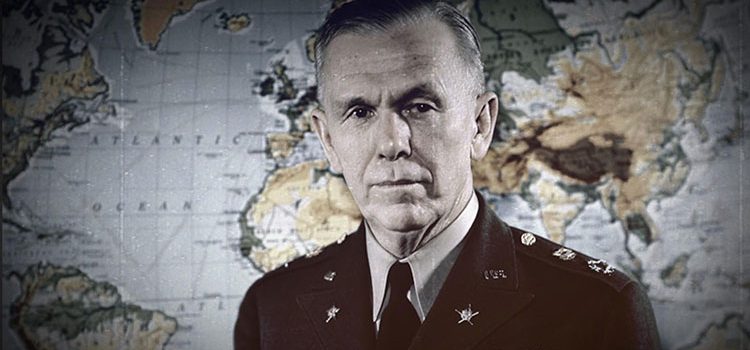 План Маршалла 5 июня 1947 года в Гарвардском университете государственный секретарь США Джордж Маршалл заявил о необходимости поддержки послевоенной Европы и выдаче государствам, пострадавшим от военных действий денежных дотаций. При этом Маршалл призывал протягивать руку помощи, невзирая на различия в политических взглядах: не только капиталистическим державам, но и социалистическим странам. Однако в этой речи государственный секретарь обозначил лишь экономические цели, политические же задачи, которые США хотели решить при помощи этого плана, были скрыты от широкой публики. Несмотря на заявленный альтруизм (и вполне реальные положительные сдвиги в европейской экономике, наступившие после реализации намеченных мероприятий), план Маршалла стал одним из важнейших этапов развития «холодной войны». С 1948 по 1952 годы план Маршалла определял всю американскую внешнюю политику в Европе и стал отправной точкой для создания блока НАТО в 1949 году. Причины и цели Помимо восстановления европейской экономики, план Маршалла преследовал и вполне прагматические цели, направленные на укрепление позиций самой Америки. Одной из основных причин появления плана Маршалла был экономический спад, начавшийся в США в 1947 году. Послевоенная Европа из-за нехватки долларов не могла закупать американские товары в прежних масштабах, что грозило США кризисом перепроизводства и безработицей. Кроме того, США не устраивал возросший после победы статус СССР. Установление экономического влияния позволило бы США ослабить положение Советского Союза в Европе. Таким образом, план Маршалла преследовал следующие цели: Поддержка разорённых войной государств: восстановление промышленности и сельского хозяйства, ликвидация торговых барьеров; Восстановление товарооборота с Европой: создание платёжеспособных и стабильных рынков сбыта за океаном; Перестройка европейской экономики: оттягивание капиталов из военной сферы в производство товаров широкого потребления; Установление американского влияния в государствах, ориентировавшихся на СССР: недопущение прихода к власти представителей «левых» партий. В целом, можно сказать, что в долгосрочной перспективе план Маршалла должен был стать важным инструментом сначала экономической, а потом и политической экспансии США. Он позволил начать атлантическую интеграцию. План Маршалла был логическим продолжением появившейся в марте 1947 года «доктрины Трумэна», согласно которой США должны были сдерживать развитие социализма. В рамках этой же программы позже стала осуществляться военная помощь странам, поддерживающим США. Подготовка реализации плана Высокопарная речь Маршалла не содержала в себе конкретного плана действий. Многие специалисты склоняются к тому, что она явно была составлена на скорую руку. Но, несмотря на это, речь встретила горячую поддержку в Великобритании и Франции. Американские политики выступали за скорейшую реализацию плана. Простые американцы также поддержали идеи Маршалла, но сугубо из альтруистических побуждений, не видя реальной политической подоплёки. Против плана Маршалла выступил только бывший вице-президент США Генри Уоллес, придерживавшийся леволиберальных взглядов. Но на него обрушилась критика. Уже 12 июля в Париже для обсуждения дальнейших действий собрались представители США и 16 западноевропейских стран: Австрии, Великобритании, Франции, Италии, Бельгии, Нидерландов, Люксембурга, Швеции, Норвегии, Дании, Ирландии, Исландии, Португалии, Швейцарии, Греции и Турции.  В конце 1949 года к перечисленным государствам примкнула Западная Германия. Вопреки планам Вашингтона, СССР и страны Восточной Европы, на которые оказывала влияние Москва, отказались от участия в проекте послевоенного восстановления, хотя Польша и Чехословакия дали своё предварительное согласие. Вскоре парижский форум получил название Комитет по европейскому экономическому сотрудничеству (КЕЭС). Главной задачей Комитета было определение нужд Европы и оценка имеющихся у неё ресурсов. 22 сентября был подписан экспертный доклад КЕЭС, призывавший к немедленным действиям. Доклад лёг в основу американского закона «О европейском восстановлении», утверждённом в апреле 1948 года. Осуществить все необходимые мероприятия предстояло за 4 года. Для реализации плана Маршалла была создана Организация экономического сотрудничества и развития (ОЭСР). На тот момент в её задачи входили: экономическая интеграция европейских государств; создание международного рынка; устранение барьеров, препятствующих международной торговле; определение размеров финансовой помощи для каждой страны и выработка экономических стратегий с учётом национальных особенностей того или иного хозяйства. На помощь иностранным государствам уходило около 15% бюджета США. Европе выделялись как деньги, так и оборудование. Всего в рамках плана Маршалла государствам Европы планировалось передать 17 млрд. долларов. Однако из-за начавшейся войны в Корее реализация плана была частично свёрнута, и Европа получила только 13 млрд. При перерасчёте на сегодняшние цены, эта сумма равна приблизительно 150 млрд. долларов. Самые большие суммы на восстановление получили: Великобритания, Франция и Западная Германия – 3,2, 2,2 и 1,4 млрд. долларов соответственно. Самые скромные выплаты были выданы Португалии и Исландии – 70 и 43 млн. долларов соответственно. Мероприятия, осуществляемые в рамках плана Маршалла С самого начала реализации плана США выдвинули собственные требования странам, получающим помощь: Исключение из состава правительств представителей «левых» партий, что было прямым нарушением суверенитета европейских государств; Предоставление США всей необходимой информации о состоянии национальной экономики; Отказ стран-участниц от реализации собственных национальных проектов, несмотря на то, что внедрение американских моделей часто негативным образом сказывалось на состоянии местного бизнеса; Возвращение 20% дотаций экспортом сырья (в целом, финансовая помощь была практически безвозмездной, местную валюту, вырученную от продажи продукции, предлагалось вкладывать в бюджет); Принудительная либерализация торговли – устранение таможенных, валютных и иных преград, создание единого европейского рынка; Создание Европейского платёжного союза, который обслуживал сделки между странами-участницами; В зависимости от региона, его нужд и специализации, США могли накладывать особые торговые ограничения на любую из стран. Например, Франция была вынуждена покупать не дешёвый польский уголь, а дорогой американский. Для либерализации торговли в 1949 году были подписаны Женевская и Гаванская конвенции. Они снижали таможенные тарифы и уничтожали ряд лицензий, необходимых для реализации иностранных товаров в некоторых странах. Создание единого экономического пространства подразумевало слияние национальных предприятий в огромные промышленно-добывающие конгломераты. Это, с одной стороны, позволило бы выжать из промышленности максимум, а с другой – упростило бы поставки товаров и сырья за океан. Так обстояло дело с установлением общеевропейских правил экономической жизни. Восстановление же отдельных хозяйств шло по индивидуальным сценариям. Во Франции и Швеции, например, внедрялись жёсткие директивные модели с централизованным планированием и национализацией крупных отраслей. В Италии же, напротив, несмотря на определённое увеличение государственного сектора, возлагались большие надежды на местных предпринимателей. Итальянские бизнесмены получали достаточно инвестиций для покупки американского оборудования и расширение производства. А в Великобритании большая часть средств была пущена на попытку стабилизации национальной валюты. Важным шагом, принятым США в рамках реализации плана Маршалла, стало восстановление Западной Германии. Об этом решении было объявлено ещё в мае 1947 года и тогда оно вызвало возмущение в Париже. Подобные мероприятия прямо противоречили условиям, выработанным на Потсдамской конференции. Однако Вашингтон считал необходимым делать ставку именно на Германию как на главного антагониста коммунистического режима. Поэтому с августа 1947 года в Западной Германии началось активное строительство заводов и фабрик. Огромные средства вливались в кредитно-банковскую систему. Именно банкиры вывели, в итоге, страну из кризиса, скупая акции наиболее важных для национальной экономики предприятий. В дальнейшем, укрепление Германии серьёзно повлияло на расстановку политических сил на континенте. Любопытно, что предоставление экономической помощи Западной Германии происходило одновременно с выплатой Берлином репараций пострадавшим в ходе войны государствам. В этой ситуации без американской помощи европейские страны так и не получили бы своих законных компенсаций. К 1951 году план Маршалла перерос в программу «Взаимного обеспечения безопасности», которая предусматривала не только экономическую, но и военную поддержку. Окончательное сворачивание плана Маршалла произошло во второй половине 1960-х годов, когда европейские державы стали отказываться от доллара и требовать от Вашингтона обмена американской валюты на золото. Это стало причиной серьёзного финансового кризиса в США. Итоги План Маршалла оздоровил европейскую экономику и привёл к повышению уровня жизни европейцев. США не только предоставили Европе деньги и обрудование, но и программу наиболее эффективного использования этих средств. Как показывает статистика, до 1947 года национальный европейский капитал использовался не совсем разумно. До вмешательства американских специалистов деньги вкладывались в нежизнеспособные проекты, не имеющие потенциала, реализовать конверсию экономики, переведя её на мирные рельсы, Европе также не удавалось. План Маршалла позволил восстановить разрушенные предприятия и построить новые; реструктурировать промышленные отрасли; возродить европейский средний класс и дать толчок дальнейшему экономическому процветанию стран-участниц проекта. К началу 1950-х годов уровень промышленного производства превысил на 40% довоенные показатели, сельского хозяйства – на 20%. Лидерами послевоенного экономического роста стали: Италия, Западная Германия, Греция и Франция, где полученные средства были использованы весьма рационально. Американские экономические модели были гармонично вписаны в собственный хозяйственный опыт и дали максимальные плоды. В то же время нельзя сказать, что реализация плана Маршалла была единственной причиной стабилизации экономики европейских стран. Несмотря на разрушительную войну, Европа всё же не потеряла все свои ресурсы и возможности. Осуществить все мероприятия в рамках плана Маршалла удалось только половине кредитуемых держав. Великобритания, получившая самую большую финансовую помощь, и вовсе потеряла свои лидерские позиции в экономической жизни Европы и погрузилась в циклический кризис. Кроме того, весьма показателен тот факт, что послевоенный экономический подъём произошёл в такой стране как Испания, не получившей американской экономической помощи. Впрочем, план Маршалла стал причиной глобальных перемен в международной политике, не исчерпывающихся одними только изменениями национальных экономик: Доллар стал главной валютой для международных расчётов; Усилилась зависимость Европы от США; Сложилась биполярная система, где друг другу противостояли Вашингтон и Москва, то есть, НАТО и Организация Варшавского Договора соответственно; Возникло единое европейское экономическое пространство, основы которого были заложены в 1957 году Римским договором о создании Европейского экономического сообществаТехнологии новой эпохиКрупнейшее из открытий XX в., овладение ядерной энергией, в большой мере использовалось в военных целях. Открытие в начале 1950-х гг. термоядерных реакций (слияния лёгких ядер в более тяжёлые при сверхвысоких температурах) и в СССР и США было обращено на создание водородных бомб. Они были в сотни раз разрушительнее, чем урановые и плутониевые. Первая в мире атомная электростанция (АЭС) была построена в 1954 г. в СССР в Обнинске.Вторая — в 1956 г. в Великобритании. АЭС в начале XXI в. обеспечивают не более 17% мирового производства электроэнергии. Гидроэлектростанции (ГЭС) дают лишь около 10% производства. Большая часть производства электроэнергии обеспечивается за счёт сжигания нефти, угля и газа.1. Транспорт, космонавтика и новые конструкционные материалыПродолжалось развитие средств транспорта, сложилась глобальная система транспортных коммуникаций. К началу XXI в. в мире насчитывалось свыше 600 млн автомобилей (около трети из них — в США), их ежегодный выпуск превысил 30 млн штук.На протяжении XX в. постоянно увеличивалась грузоподъёмность судов. В 1970-е гг. появились танкеры водоизмещением более 500 тыс. т. Быстроходность кораблей возросла вдвое. Была значительно усовершенствована система погрузки и разгрузки судов. Благодаря этому объём грузов, перевозимых по морю, за последние 50 лет увеличился в десять раз. С овладением ядерной энергией появились корабли и подводные лодки с атомными силовыми установками, способные годами бороздить морские просторы без захода в порты.Значительно возросло значение транспортной авиации. В Англии в 1949 г. был создан первый прототип пассажирского реактивного самолёта «Комета». Однако основное применение на авиалиниях нашли советские реактивные самолеты Ту-104 (выпускались с 1955 г.) и американские Боинг-707 (с 1958 г.). В 1970 г. в США был создан гигантский самолёт Боинг-747, способный поднимать на борт до 500 пассажиров. Уже в 1950-х гг. военная авиация освоила сверхзвуковые скорости, а в 1970-е гг. появились и первые пассажирские самолёты, летающие на сверхзвуковых скоростях: советский Ту-144 (1975) и англо-французский «Конкорд» (1976). Правда, впоследствии они себя не оправдали ни по надёжности, ни по рентабельности.Послевоенное развитие ракетной техники было главным образом подчинено стремлениям СССР и США создать более эффективные средства доставки ядерного оружия, чем бомбардировщики. Первым свои достижения в этой сфере продемонстрировал Советский Союз, запустивший в 1957 г. первый искусственный спутник Земли (США осуществили такой запуск в 1958 г.), а в 1961 г. выведший на орбиту вокруг Земли космический корабль с человеком на борту. В 1961 г. в США была принята программа «Аполлон» — пилотируемого полёта на Луну, успешно завершённая в 1969 г. Автоматические космические зонды достигли Венеры, Марса, Юпитера, Сатурна, вышли за пределы Солнечной системы.Соперничество в космосе позволило значительно повысить надёжность космических аппаратов, удешевить их, что создало условия перехода к систематическому освоению околоземного космического пространства. В СССР и США были разработаны космические аппараты многоразового пользования: американские «шаттлы» и советский «Буран». Орбитальные станции и искусственные спутники Земли стали выполнять не только военные, но и гражданские функции, использоваться для научных экспериментов, астрономических наблюдений, трансляции радио- и телепередач, поддержания связи (первый спутник связи был запущен в 1962 г.), метеорологических наблюдений, геологоразведки и т.д.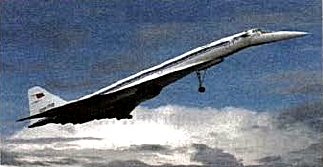 Рис. Советский самолёт Ту-144Так же как и автомобилестроение, авиация и космонавтика создали стимул для поиска новых конструкционных материалов. С развитием химии, химической физики, изучающей химические процессы с использованием достижений квантовой механики, кристаллографии стало возможным получать вещества с заранее заданными свойствами, обладающими большой прочностью, стойкостью. Их производство приняло особенно большие масштабы в конце XX в. Только за период с 1980 по 2000 г. удельный вес пластмасс среди потребляемых конструкционных материалов в развитых странах увеличился в среднем в 4-5 раз, достигнув 20%. Развивалась и металлургия, освоившая производство особо прочной легированной стали (с добавками вольфрама, молибдена), титановых сплавов, использующихся в авиации и космонавтике.2. Биохимия, генетика, медицинаХимия не обошла своим вниманием и сельское хозяйство, где с началом XX в. началось применение минеральных удобрений, увеличивающих плодородие почвы. Во второй половине века широко стали применяться химические методы борьбы с вредителями сельского хозяйства и сорняками (ядохимикаты). Создание веществ, выборочно уничтожающих одни виды растений и безвредных для других, стало возможным благодаря развитию биологии, биохимии. Опыт работ 1920-1930-х гг. по совершенствованию агротехнических приёмов (в частности, Л. Бербанка по селекции семян, совершенствованию сортов культурных растений) в сочетании с удобрениями, пестицидами, совершенствованием технических средств обработки земли позволил с 1930-х по 1990-е гг. в 2-3 раза повысить урожайность многих культур.Работы в области генетики, исследования механизма наследственности привели к развитию биотехнологий. Генетические исследования в СССР, связанные с именем Н.И. Вавилова, были свёрнуты после того, как генетика была объявлена правящей партией «лженаукой», а те, кто её разрабатывал, подверглись репрессиям. После этого лидерство в этих исследованиях перешло к США. В 1953 г. учёными Кембриджского университета Д. Уотсоном и Ф. Криком была открыта молекула ДНК, несущая в себе программу развития организма. В 1972 г. в Калифорнийском университете исследовались возможности изменения структуры ДНК, что открывало путь к созданию искусственных организмов. Первый патент в этой области за создание методом генной инженерии микроорганизма, ускоряющего переработку сырой нефти, был выдан в 1980 г. американскому учёному А. Чакрабарти. В 1988 г. Гарвардский университет вырастил с помощью генетических манипуляций живую мышь. Началось выведение новых пород животных и растений. Они гораздо лучше, чем базовые виды, приспособлены к неблагоприятным климатическим условиям, обладают иммунитетом ко многим заболеваниям и т.д. В то же время многие учёные высказывают опасения по поводу употребления в пищу генетически модифицированных продуктов. Они считают, что долгосрочные последствия этого непредсказуемы и могут быть опасными для человека.На пороге XXI в. были открыты возможности клонирования — искусственного выращивания из одной клетки биологического подобия организма донора. Вопросы этичности столь глубокого вмешательства в природные процессы, потенциальной опасности генетических экспериментов, с вмешательством в механизм наследственности, последствия которых не всегда можно предвидеть, обсуждались неоднократно, но это не привело к их прекращению. Во многих странах эксперименты с клонированием человека запрещены.Углубление знаний о природе живой материи раскрыло возможности трансплантации, то есть пересадки органов, лечения наследственных, обусловленных генетическими факторами заболеваний. Новые возможности перед медициной раскрыли достижения ядерной физики, электроники. В диагностике уже в 1930-е гг. стали использоваться рентгеновские аппараты, электрокардиографы, электроэнцефалографы и т.д., в последней трети века были созданы аппараты искусственной почки, вживляющийся кардиостимулятор и т.д. Новые технологии, в частности использование лазерного скальпеля, расширили возможности хирургии.3. Электроника и робототехникаОгромное влияние на облик мировой цивилизации оказали достижения в области электроники. Наибольшее прикладное значение имело изобретение ЭВМ — электронно-вычислительных машин, то есть компьютеров.Первые ЭВМ появились после Второй мировой войны. В них использовались такие же диоды и триоды, как в ламповых радиоприёмниках. Одна из таких машин, построенных в США в 1946 г., ЭНИАК, весила 30 т и занимала площадь 150 кв. м, в ней было использовано 18 тыс. электронных ламп. Но, несмотря на огромные размеры, на ней можно было проводить лишь простые вычисления, доступные ныне каждому владельцу встроенного в мобильный телефон калькулятора.Второе поколение ЭВМ было создано после изобретения транзисторов (полупроводников) в конце 1940-х гг., заменивших электронные лампы. Транзисторы нашли широкое применение в бытовой электронике (радиоприёмниках, телевизорах, магнитофонах), с их миниатюризацией удалось увеличить объёмы памяти и быстродействие ЭВМ.Третье поколение ЭВМ развилось после создания так называемых интегральных схем, плат, на которых размещалось в 1960-е гг. несколько десятков компонентов, преобразующих и обрабатывающих информацию. С совершенствованием технологии в 1970-е гг. на одной плате можно было поместить десятки тысяч компонентов. ЭВМ на интегральных схемах включали в себя миллионы полупроводников, их быстродействие достигло 100 млн операций в секунду.Четвёртое поколение ЭВМ было создано с изобретением в 1971 г. микропроцессора на кремниевом кристалле — чипе, размером менее 1 кв. см, заменяющем тысячи полупроводников. Один такой кристалл мог хранить до 5 млн бит информации, что позволило перейти к созданию портативных компьютеров, предназначенных для индивидуальных пользователей.Современные ЭВМ способны воспринимать и воспроизводить не только числовую информацию, но и снимки, графики, речевые сигналы, вести диалог с человеком на базе заложенного программного обеспечения.Повсеместное распространение компьютеров, создание в фирмах, промышленных, коммерческих, научных центрах, государственных структурах банков данных компьютеризированной информации обеспечило новые возможности связи — создания локальных, а затем и глобальных компьютерных сетей связи. Самой известной из них является Интернет. Они позволяют практически моментально получать и передавать любую информацию, вести двусторонние и многосторонние диалоги с другими пользователями компьютеров.Предполагается, что будущее поколение компьютеров будет иметь в качестве материального носителя памяти уже не кристаллы, а молекулы полимерного или биологически активного вещества (биочипы), что поставит в практическую плоскость создание искусственного интеллекта, способного к самопрограммированию.С начала 1960-х гг. развитие компьютерных технологий позволило начать создание промышленных роботов, число которых к началу XXI в. в мире достигло 720 тыс. Большая их часть приходится на Японию, США и Германию. Распространение робототехники раскрыло огромные возможности совершенствования производственного процесса. Поскольку функции наёмного работника, благодаря конвейерному производству, свелись к последовательному выполнению самых простых операций, то с совершенствованием техники живой труд начал вытесняться машинным. Уже в 1970-е гг. стали повсеместно внедряться станки с ЧПУ (числовым программным управлением). В 1980-е гг. наступило десятилетие станков, управляемых компьютерами. С созданием локальных (охватывающих предприятие, производственный комплекс) компьютерных сетей возникли системы автоматического проектирования, технологической подготовки и управления производством (SAD/SAM). К началу XXI в. они применялись на 65% заводов машиностроительного комплекса США (в других странах Запада они получили меньшее распространение).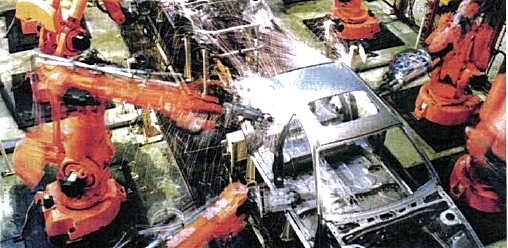 Рис. Сборка автомобилей с использованием роботовРоботизация в современных условиях пока не стала повсеместной, но в принципе в сочетании с внедрением компьютеров она знаменует коренной перелом в отношении человека к окружающей его действительности. Все предыдущие технические усовершенствования увеличивали лишь физическую силу человека. Массовое, конвейерное производство делало работников придатком машины, выполняющим простейшие функции. Компьютеры же представляют собой инструмент, умножающий не мускульные, а интеллектуальные возможности человека, что создаёт предпосылки ещё большего ускорения темпов технического прогресса.Научно-технический прогресс не только изменил условия быта, отдыха людей, но и сказался на всём облике современного общества, его проблемах, тенденциях развития.Домашнее задание1.Краткий конспект «План Маршалла» в тетрадь2.Заполнить таблицуТехнологииХарактеристикаЗначение и результатОткрытие молекулы ДНКИспользование ядерной физики и электроники в медицинеБиохимия и биологияПолучение атомной энергииМашиностроение, развитие транспортаСоздание транзисторов и микропроцессоровПолеты в космос